東南科技大學110學年度第1學期教學進度暨課程大綱備註：請遵守智慧財產權，勿使用非法影印教科書，避免觸法。課程名稱(中文)全民國防教育(英文)National Defense Education 課程型態通識上課班級四技二通識C組學分/時數2.0 / 2.0授課教師石小青教材全民國防書局幼獅出版社作者沈明室、謝奕旭週次授課要項課程大綱課程大綱1全民國防的意義		一、使學生理解全民國防的內涵、功能與重要性。二、使學生了解經濟、文化、心理與國防的關係。三、能從全民國防教育的功能中，體認現代國防就是全民參與、全民動員的總體防衛。四、使學生提升憂患意識，在心理上認同全民國防，在行動上支持全民國防，以落實全民國防理念。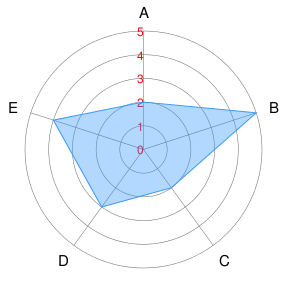 核心能力對應 
A.文化涵養與美感品味
B.國際視野與在地關懷
C.語文寫作與口語表達
D.創新思考與問題解決
E.團隊合作與人際溝通		一、使學生理解全民國防的內涵、功能與重要性。二、使學生了解經濟、文化、心理與國防的關係。三、能從全民國防教育的功能中，體認現代國防就是全民參與、全民動員的總體防衛。四、使學生提升憂患意識，在心理上認同全民國防，在行動上支持全民國防，以落實全民國防理念。核心能力對應 
A.文化涵養與美感品味
B.國際視野與在地關懷
C.語文寫作與口語表達
D.創新思考與問題解決
E.團隊合作與人際溝通2全民國防的重要性		一、使學生理解全民國防的內涵、功能與重要性。二、使學生了解經濟、文化、心理與國防的關係。三、能從全民國防教育的功能中，體認現代國防就是全民參與、全民動員的總體防衛。四、使學生提升憂患意識，在心理上認同全民國防，在行動上支持全民國防，以落實全民國防理念。核心能力對應 
A.文化涵養與美感品味
B.國際視野與在地關懷
C.語文寫作與口語表達
D.創新思考與問題解決
E.團隊合作與人際溝通		一、使學生理解全民國防的內涵、功能與重要性。二、使學生了解經濟、文化、心理與國防的關係。三、能從全民國防教育的功能中，體認現代國防就是全民參與、全民動員的總體防衛。四、使學生提升憂患意識，在心理上認同全民國防，在行動上支持全民國防，以落實全民國防理念。核心能力對應 
A.文化涵養與美感品味
B.國際視野與在地關懷
C.語文寫作與口語表達
D.創新思考與問題解決
E.團隊合作與人際溝通3全民國防的效益		一、使學生理解全民國防的內涵、功能與重要性。二、使學生了解經濟、文化、心理與國防的關係。三、能從全民國防教育的功能中，體認現代國防就是全民參與、全民動員的總體防衛。四、使學生提升憂患意識，在心理上認同全民國防，在行動上支持全民國防，以落實全民國防理念。核心能力對應 
A.文化涵養與美感品味
B.國際視野與在地關懷
C.語文寫作與口語表達
D.創新思考與問題解決
E.團隊合作與人際溝通		一、使學生理解全民國防的內涵、功能與重要性。二、使學生了解經濟、文化、心理與國防的關係。三、能從全民國防教育的功能中，體認現代國防就是全民參與、全民動員的總體防衛。四、使學生提升憂患意識，在心理上認同全民國防，在行動上支持全民國防，以落實全民國防理念。核心能力對應 
A.文化涵養與美感品味
B.國際視野與在地關懷
C.語文寫作與口語表達
D.創新思考與問題解決
E.團隊合作與人際溝通4經濟與國防		一、使學生理解全民國防的內涵、功能與重要性。二、使學生了解經濟、文化、心理與國防的關係。三、能從全民國防教育的功能中，體認現代國防就是全民參與、全民動員的總體防衛。四、使學生提升憂患意識，在心理上認同全民國防，在行動上支持全民國防，以落實全民國防理念。核心能力對應 
A.文化涵養與美感品味
B.國際視野與在地關懷
C.語文寫作與口語表達
D.創新思考與問題解決
E.團隊合作與人際溝通		一、使學生理解全民國防的內涵、功能與重要性。二、使學生了解經濟、文化、心理與國防的關係。三、能從全民國防教育的功能中，體認現代國防就是全民參與、全民動員的總體防衛。四、使學生提升憂患意識，在心理上認同全民國防，在行動上支持全民國防，以落實全民國防理念。核心能力對應 
A.文化涵養與美感品味
B.國際視野與在地關懷
C.語文寫作與口語表達
D.創新思考與問題解決
E.團隊合作與人際溝通5經濟安全對國家安全的影響		一、使學生理解全民國防的內涵、功能與重要性。二、使學生了解經濟、文化、心理與國防的關係。三、能從全民國防教育的功能中，體認現代國防就是全民參與、全民動員的總體防衛。四、使學生提升憂患意識，在心理上認同全民國防，在行動上支持全民國防，以落實全民國防理念。核心能力對應 
A.文化涵養與美感品味
B.國際視野與在地關懷
C.語文寫作與口語表達
D.創新思考與問題解決
E.團隊合作與人際溝通		一、使學生理解全民國防的內涵、功能與重要性。二、使學生了解經濟、文化、心理與國防的關係。三、能從全民國防教育的功能中，體認現代國防就是全民參與、全民動員的總體防衛。四、使學生提升憂患意識，在心理上認同全民國防，在行動上支持全民國防，以落實全民國防理念。核心能力對應 
A.文化涵養與美感品味
B.國際視野與在地關懷
C.語文寫作與口語表達
D.創新思考與問題解決
E.團隊合作與人際溝通6我國的經濟安全威脅		一、使學生理解全民國防的內涵、功能與重要性。二、使學生了解經濟、文化、心理與國防的關係。三、能從全民國防教育的功能中，體認現代國防就是全民參與、全民動員的總體防衛。四、使學生提升憂患意識，在心理上認同全民國防，在行動上支持全民國防，以落實全民國防理念。核心能力對應 
A.文化涵養與美感品味
B.國際視野與在地關懷
C.語文寫作與口語表達
D.創新思考與問題解決
E.團隊合作與人際溝通		一、使學生理解全民國防的內涵、功能與重要性。二、使學生了解經濟、文化、心理與國防的關係。三、能從全民國防教育的功能中，體認現代國防就是全民參與、全民動員的總體防衛。四、使學生提升憂患意識，在心理上認同全民國防，在行動上支持全民國防，以落實全民國防理念。核心能力對應 
A.文化涵養與美感品味
B.國際視野與在地關懷
C.語文寫作與口語表達
D.創新思考與問題解決
E.團隊合作與人際溝通7國防科技發展與經濟		一、使學生理解全民國防的內涵、功能與重要性。二、使學生了解經濟、文化、心理與國防的關係。三、能從全民國防教育的功能中，體認現代國防就是全民參與、全民動員的總體防衛。四、使學生提升憂患意識，在心理上認同全民國防，在行動上支持全民國防，以落實全民國防理念。核心能力對應 
A.文化涵養與美感品味
B.國際視野與在地關懷
C.語文寫作與口語表達
D.創新思考與問題解決
E.團隊合作與人際溝通		一、使學生理解全民國防的內涵、功能與重要性。二、使學生了解經濟、文化、心理與國防的關係。三、能從全民國防教育的功能中，體認現代國防就是全民參與、全民動員的總體防衛。四、使學生提升憂患意識，在心理上認同全民國防，在行動上支持全民國防，以落實全民國防理念。核心能力對應 
A.文化涵養與美感品味
B.國際視野與在地關懷
C.語文寫作與口語表達
D.創新思考與問題解決
E.團隊合作與人際溝通8學生分組討論報告		一、使學生理解全民國防的內涵、功能與重要性。二、使學生了解經濟、文化、心理與國防的關係。三、能從全民國防教育的功能中，體認現代國防就是全民參與、全民動員的總體防衛。四、使學生提升憂患意識，在心理上認同全民國防，在行動上支持全民國防，以落實全民國防理念。核心能力對應 
A.文化涵養與美感品味
B.國際視野與在地關懷
C.語文寫作與口語表達
D.創新思考與問題解決
E.團隊合作與人際溝通		一、使學生理解全民國防的內涵、功能與重要性。二、使學生了解經濟、文化、心理與國防的關係。三、能從全民國防教育的功能中，體認現代國防就是全民參與、全民動員的總體防衛。四、使學生提升憂患意識，在心理上認同全民國防，在行動上支持全民國防，以落實全民國防理念。核心能力對應 
A.文化涵養與美感品味
B.國際視野與在地關懷
C.語文寫作與口語表達
D.創新思考與問題解決
E.團隊合作與人際溝通9期中考		一、使學生理解全民國防的內涵、功能與重要性。二、使學生了解經濟、文化、心理與國防的關係。三、能從全民國防教育的功能中，體認現代國防就是全民參與、全民動員的總體防衛。四、使學生提升憂患意識，在心理上認同全民國防，在行動上支持全民國防，以落實全民國防理念。核心能力對應 
A.文化涵養與美感品味
B.國際視野與在地關懷
C.語文寫作與口語表達
D.創新思考與問題解決
E.團隊合作與人際溝通		一、使學生理解全民國防的內涵、功能與重要性。二、使學生了解經濟、文化、心理與國防的關係。三、能從全民國防教育的功能中，體認現代國防就是全民參與、全民動員的總體防衛。四、使學生提升憂患意識，在心理上認同全民國防，在行動上支持全民國防，以落實全民國防理念。核心能力對應 
A.文化涵養與美感品味
B.國際視野與在地關懷
C.語文寫作與口語表達
D.創新思考與問題解決
E.團隊合作與人際溝通10校外教學		一、使學生理解全民國防的內涵、功能與重要性。二、使學生了解經濟、文化、心理與國防的關係。三、能從全民國防教育的功能中，體認現代國防就是全民參與、全民動員的總體防衛。四、使學生提升憂患意識，在心理上認同全民國防，在行動上支持全民國防，以落實全民國防理念。核心能力對應 
A.文化涵養與美感品味
B.國際視野與在地關懷
C.語文寫作與口語表達
D.創新思考與問題解決
E.團隊合作與人際溝通		一、使學生理解全民國防的內涵、功能與重要性。二、使學生了解經濟、文化、心理與國防的關係。三、能從全民國防教育的功能中，體認現代國防就是全民參與、全民動員的總體防衛。四、使學生提升憂患意識，在心理上認同全民國防，在行動上支持全民國防，以落實全民國防理念。核心能力對應 
A.文化涵養與美感品味
B.國際視野與在地關懷
C.語文寫作與口語表達
D.創新思考與問題解決
E.團隊合作與人際溝通11軍人禮節與警衛勤務		一、使學生理解全民國防的內涵、功能與重要性。二、使學生了解經濟、文化、心理與國防的關係。三、能從全民國防教育的功能中，體認現代國防就是全民參與、全民動員的總體防衛。四、使學生提升憂患意識，在心理上認同全民國防，在行動上支持全民國防，以落實全民國防理念。核心能力對應 
A.文化涵養與美感品味
B.國際視野與在地關懷
C.語文寫作與口語表達
D.創新思考與問題解決
E.團隊合作與人際溝通		一、使學生理解全民國防的內涵、功能與重要性。二、使學生了解經濟、文化、心理與國防的關係。三、能從全民國防教育的功能中，體認現代國防就是全民參與、全民動員的總體防衛。四、使學生提升憂患意識，在心理上認同全民國防，在行動上支持全民國防，以落實全民國防理念。核心能力對應 
A.文化涵養與美感品味
B.國際視野與在地關懷
C.語文寫作與口語表達
D.創新思考與問題解決
E.團隊合作與人際溝通12軍法教育與軍紀教育(含申訴制度)		一、使學生理解全民國防的內涵、功能與重要性。二、使學生了解經濟、文化、心理與國防的關係。三、能從全民國防教育的功能中，體認現代國防就是全民參與、全民動員的總體防衛。四、使學生提升憂患意識，在心理上認同全民國防，在行動上支持全民國防，以落實全民國防理念。核心能力對應 
A.文化涵養與美感品味
B.國際視野與在地關懷
C.語文寫作與口語表達
D.創新思考與問題解決
E.團隊合作與人際溝通		一、使學生理解全民國防的內涵、功能與重要性。二、使學生了解經濟、文化、心理與國防的關係。三、能從全民國防教育的功能中，體認現代國防就是全民參與、全民動員的總體防衛。四、使學生提升憂患意識，在心理上認同全民國防，在行動上支持全民國防，以落實全民國防理念。核心能力對應 
A.文化涵養與美感品味
B.國際視野與在地關懷
C.語文寫作與口語表達
D.創新思考與問題解決
E.團隊合作與人際溝通13陸海空軍懲罰法		一、使學生理解全民國防的內涵、功能與重要性。二、使學生了解經濟、文化、心理與國防的關係。三、能從全民國防教育的功能中，體認現代國防就是全民參與、全民動員的總體防衛。四、使學生提升憂患意識，在心理上認同全民國防，在行動上支持全民國防，以落實全民國防理念。核心能力對應 
A.文化涵養與美感品味
B.國際視野與在地關懷
C.語文寫作與口語表達
D.創新思考與問題解決
E.團隊合作與人際溝通		一、使學生理解全民國防的內涵、功能與重要性。二、使學生了解經濟、文化、心理與國防的關係。三、能從全民國防教育的功能中，體認現代國防就是全民參與、全民動員的總體防衛。四、使學生提升憂患意識，在心理上認同全民國防，在行動上支持全民國防，以落實全民國防理念。核心能力對應 
A.文化涵養與美感品味
B.國際視野與在地關懷
C.語文寫作與口語表達
D.創新思考與問題解決
E.團隊合作與人際溝通14軍法案例與刑罰		一、使學生理解全民國防的內涵、功能與重要性。二、使學生了解經濟、文化、心理與國防的關係。三、能從全民國防教育的功能中，體認現代國防就是全民參與、全民動員的總體防衛。四、使學生提升憂患意識，在心理上認同全民國防，在行動上支持全民國防，以落實全民國防理念。核心能力對應 
A.文化涵養與美感品味
B.國際視野與在地關懷
C.語文寫作與口語表達
D.創新思考與問題解決
E.團隊合作與人際溝通		一、使學生理解全民國防的內涵、功能與重要性。二、使學生了解經濟、文化、心理與國防的關係。三、能從全民國防教育的功能中，體認現代國防就是全民參與、全民動員的總體防衛。四、使學生提升憂患意識，在心理上認同全民國防，在行動上支持全民國防，以落實全民國防理念。核心能力對應 
A.文化涵養與美感品味
B.國際視野與在地關懷
C.語文寫作與口語表達
D.創新思考與問題解決
E.團隊合作與人際溝通15愛國教育（莒光教學專題研究）		一、使學生理解全民國防的內涵、功能與重要性。二、使學生了解經濟、文化、心理與國防的關係。三、能從全民國防教育的功能中，體認現代國防就是全民參與、全民動員的總體防衛。四、使學生提升憂患意識，在心理上認同全民國防，在行動上支持全民國防，以落實全民國防理念。核心能力對應 
A.文化涵養與美感品味
B.國際視野與在地關懷
C.語文寫作與口語表達
D.創新思考與問題解決
E.團隊合作與人際溝通		一、使學生理解全民國防的內涵、功能與重要性。二、使學生了解經濟、文化、心理與國防的關係。三、能從全民國防教育的功能中，體認現代國防就是全民參與、全民動員的總體防衛。四、使學生提升憂患意識，在心理上認同全民國防，在行動上支持全民國防，以落實全民國防理念。核心能力對應 
A.文化涵養與美感品味
B.國際視野與在地關懷
C.語文寫作與口語表達
D.創新思考與問題解決
E.團隊合作與人際溝通16軍人信念的意涵與實踐		一、使學生理解全民國防的內涵、功能與重要性。二、使學生了解經濟、文化、心理與國防的關係。三、能從全民國防教育的功能中，體認現代國防就是全民參與、全民動員的總體防衛。四、使學生提升憂患意識，在心理上認同全民國防，在行動上支持全民國防，以落實全民國防理念。核心能力對應 
A.文化涵養與美感品味
B.國際視野與在地關懷
C.語文寫作與口語表達
D.創新思考與問題解決
E.團隊合作與人際溝通		一、使學生理解全民國防的內涵、功能與重要性。二、使學生了解經濟、文化、心理與國防的關係。三、能從全民國防教育的功能中，體認現代國防就是全民參與、全民動員的總體防衛。四、使學生提升憂患意識，在心理上認同全民國防，在行動上支持全民國防，以落實全民國防理念。核心能力對應 
A.文化涵養與美感品味
B.國際視野與在地關懷
C.語文寫作與口語表達
D.創新思考與問題解決
E.團隊合作與人際溝通17國軍使命		一、使學生理解全民國防的內涵、功能與重要性。二、使學生了解經濟、文化、心理與國防的關係。三、能從全民國防教育的功能中，體認現代國防就是全民參與、全民動員的總體防衛。四、使學生提升憂患意識，在心理上認同全民國防，在行動上支持全民國防，以落實全民國防理念。核心能力對應 
A.文化涵養與美感品味
B.國際視野與在地關懷
C.語文寫作與口語表達
D.創新思考與問題解決
E.團隊合作與人際溝通		一、使學生理解全民國防的內涵、功能與重要性。二、使學生了解經濟、文化、心理與國防的關係。三、能從全民國防教育的功能中，體認現代國防就是全民參與、全民動員的總體防衛。四、使學生提升憂患意識，在心理上認同全民國防，在行動上支持全民國防，以落實全民國防理念。核心能力對應 
A.文化涵養與美感品味
B.國際視野與在地關懷
C.語文寫作與口語表達
D.創新思考與問題解決
E.團隊合作與人際溝通18期末考		一、使學生理解全民國防的內涵、功能與重要性。二、使學生了解經濟、文化、心理與國防的關係。三、能從全民國防教育的功能中，體認現代國防就是全民參與、全民動員的總體防衛。四、使學生提升憂患意識，在心理上認同全民國防，在行動上支持全民國防，以落實全民國防理念。核心能力對應 
A.文化涵養與美感品味
B.國際視野與在地關懷
C.語文寫作與口語表達
D.創新思考與問題解決
E.團隊合作與人際溝通		一、使學生理解全民國防的內涵、功能與重要性。二、使學生了解經濟、文化、心理與國防的關係。三、能從全民國防教育的功能中，體認現代國防就是全民參與、全民動員的總體防衛。四、使學生提升憂患意識，在心理上認同全民國防，在行動上支持全民國防，以落實全民國防理念。核心能力對應 
A.文化涵養與美感品味
B.國際視野與在地關懷
C.語文寫作與口語表達
D.創新思考與問題解決
E.團隊合作與人際溝通1920教學型態課堂教學 授課語言與輔導授課語言:國語 
參考內容國防支出與國外武力威脅對生育率與經濟成長影響之分析、中華民國102年國防報告書、全球化時代國家地位和作用的變化等書國防支出與國外武力威脅對生育率與經濟成長影響之分析、中華民國102年國防報告書、全球化時代國家地位和作用的變化等書國防支出與國外武力威脅對生育率與經濟成長影響之分析、中華民國102年國防報告書、全球化時代國家地位和作用的變化等書國防支出與國外武力威脅對生育率與經濟成長影響之分析、中華民國102年國防報告書、全球化時代國家地位和作用的變化等書補救教學評量方式出缺席 30% 期中考 30% 期末考 30% 平時作業 10% 出缺席 30% 期中考 30% 期末考 30% 平時作業 10% 出缺席 30% 期中考 30% 期末考 30% 平時作業 10% 出缺席 30% 期中考 30% 期末考 30% 平時作業 10% 